Amite County Elementary School 	February 2020 Lunch Menu	 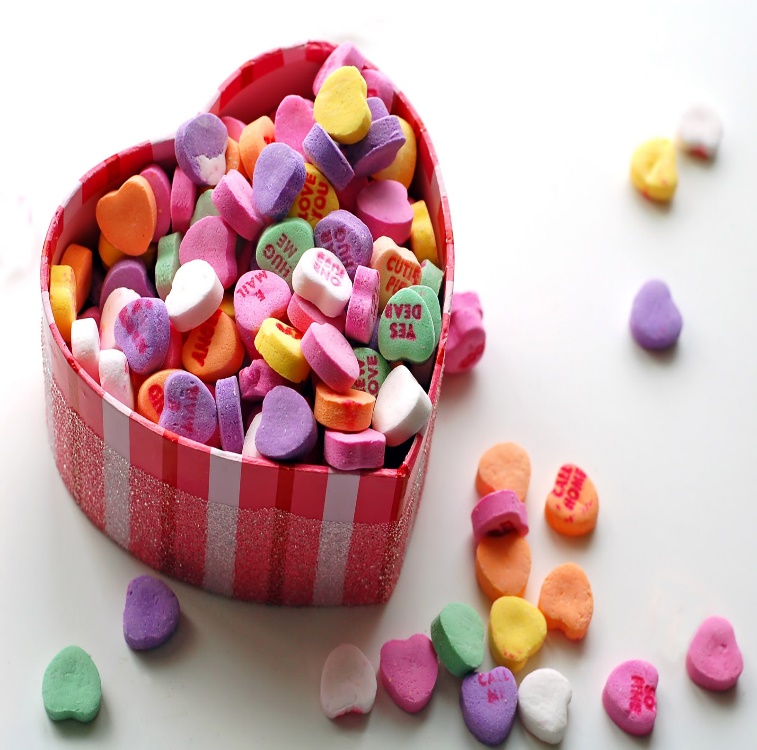 *** Students are encouraged to select five components:Fruit, Vegetable, Grain, Meat/Meat Alternative and Milk.  However, students are only required to select three components with one being a fruit or vegetable. ***Milk served daily:1% non-flavored and fat-free flavored (ex: chocolate, strawberry, vanilla)  *** Menu subject to change due to unforeseen circumstances*****This institution is an equal Opportunity Provider and Employer**MondayTuesdayWednesdayThursdayFridayFeb - 3Chicken TendersMashed Potatoes / GravyBlack-Eyed PeasRollApplesauceKetchup 1Variety of Dipping Sauce 1Assorted MilkFeb - 4Sloppy Joe on BunTater TotsConfetti ColeslawKetchup 1Chilled Diced PearsAssorted MilkFeb - 5Cheesy Chicken /RiceMustard GreensLemon-Glazed CarrotsCornbreadFruited Gelatin Assorted MilkFeb - 6Spaghetti & Meat SauceGarlic ToastCorn on the CobCheesy BroccoliAssorted Fruit JuicesAssorted MilkFeb - 7Pepperoni Pizza WedgeSpicy FriesSpinach SaladChilled PeachesKetchup 1Assorted MilkFeb - 10Mandarin ChickenStir Fried RiceRollBlack-Eyed PeasSliced CarrotsMandarin Fruit CupAssorted MilkFeb - 11Red Beans&Rice/ SausageCornbreadCheesy BroccoliYam PattiesFruited GelatinAssorted MilkFeb - 12Chili / Crackers 1FriesCornChocolate Chip CookieApplesauceKetchup 1Assorted MilkFeb - 13Spicy or Grilled Chicken      SandwichTater TotsGreen BeansOrange SmilesKetchup 1Mayonnaise 1Assorted MilkFeb – 14No StudentsProfessional Development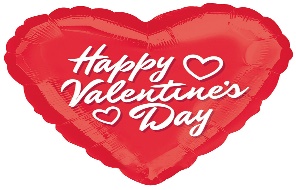 Feb – 17No School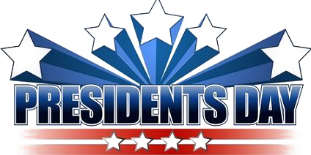 Feb - 18Chicken NuggetsRollMashed Potatoes /CheeseBlack-Eyed PeasChilled Peach SlicesKetchup 1Assorted MilkFeb - 19Beef-A-RoniCream-Style Corn Green BeansWhole Wheat RollMandarin Fruit CupAssorted MilkFeb - 20Honey BBQ Chicken Bites RollSweet Potato FriesCheesy BroccoliApricotsAssorted MilkFeb - 21Corn DogFriesMixed VegetablesSugar CookieApplesauceKetchup 3Mustard 1Assorted MilkFeb - 24Chicken and SausageJambalayaGreen PeasLemon-Glazed CarrotsRollSugar CookieSliced StrawberriesAssorted MilkFeb - 25Vegetable Beef SoupCrackers 1Grilled Cheese SandwichSpinach SaladFrozen Fruit Juice CupAssorted MilkFeb - 26HamburgerFriesBaked BeansFruited GelatinKetchup 3Mayonnaise 1Mustard 1Assorted MilkFeb - 27Seasoned Baked ChicMashed Potatoes / GravySteamed CarrotsRollBlushing Chilled PearsAssorted MilkFeb - 28Glazed BBQ MeatballsRollSpicy FriesCalifornia VeggiesPineapple TidbitsKetchup 1Assorted Milk